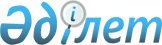 Об утверждении перечня опасных грузов, предназначенных для перевозки судами
					
			Утративший силу
			
			
		
					Постановление Правительства Республики Казахстан от 27 мая 2005 года N 517. Утратило силу постановлением Правительства Республики Казахстан от 25 декабря 2015 года № 1063      Сноска. Утратило силу постановлением Правительства РК от 25.12.2015 № 1063 (вводится в действие со дня его первого официального опубликования).      Примечание РЦПИ.

      В соответствии с Законом РК от 29.09.2014 г. № 239-V ЗРК по вопросам разграничения полномочий между уровнями государственного управления см. приказ Министра по инвестициям и развитию РК от 28.04.2015 г. № 517.      Правительство Республики Казахстан  ПОСТАНОВЛЯЕТ: 

      1. Утвердить прилагаемый перечень опасных грузов, предназначенных для перевозки судами. 

      2. Настоящее постановление вводится в действие по истечении десяти календарных дней со дня его первого официального опубликования.        Премьер-Министр 

      Республики Казахстан Утвержден                   

постановлением Правительства          

Республики Казахстан             

от 27 мая 2005 года N№517          

                     Перечень опасных грузов,  

             предназначенных для перевозки судами       Примечание: Некоторые грузы имеют в перечне несколько наименований. Одно из них принято в качестве основного, а остальные являются синонимами (выделены курсивом). 
					© 2012. РГП на ПХВ «Институт законодательства и правовой информации Республики Казахстан» Министерства юстиции Республики Казахстан
				N 

п/п Груз  1                             2 1. Авадекс,  диаллат 2. Азот газообразный технический 3. Азот жидкий технический 4. Акридин,  дибензопиридин 5. Алкилбензин,  алкилат, алкилбензол 6. Алкилдикрезол 7. Аллилбромид,  аллил бромистый, 3-бромпропен 8. Аллилен,  метилацитилен, пропин 9. Аллил хлористый,  3-хлорпропен 10. Альбихтон технический 11. Альдегид изовалерияновый,  3-метилбутанол 12. Альдегид изомасляный,  изобутил-альдегид 13. Альдегид кротоновый,  кротональдегид а-бутенал, 

В-метилакролеин, пропиленальдегид 14. Альдегид масляный,  бутанал, бутиральдегид 15. Альдегид уксусный,  ацетальдегид, этанал 16. Альдоль-альфанафтиламин,  эджрайт 17. Альтакс,  дибензотиазолдисульфит 18. Алюминий азотнокислый,  нитрат алюминия 19. Алюминий бромистый,  бромид алюминия 20. Алюминий водородистый,  гидрат алюминия 21. Алюминий порошок непокрытый 22. Алюминий кремнистый,  силицид алюминия 23. Алюминий углеродистый,  карбид алюминия 24. Алюминий фосфористый технический 25. Алюминий хлористый безводный технический,  хлорид 

алюминия 26. Амальгамы щелочных металлов,  амальгамы щелочноземельных 

металлов 27. Амид калия 28. Амид лития 29. Амид натрия 30. Амиламин,  1-аминопентан, пентиламин 31. Амилацетат,  изоамилацетат, 1-петанолацетат 32. Амилгидрид,  пентан 33. Амилен нормальный,  1-пентен, пропилэтилен 34. Амилформиат,  пентилметаноат, эфир амиловый муравьиной кислоты 35. Амил хлористый,  амилхлорид, 1-хлорпентан 36. Аминоазобензол 37. 2-Аминоанизол технический 38. 2-Аминотолуол 39. 3-Аминотолуол 40. 4-Аминотолуол 41. 4-Аминофенол технический 42. Аммиак водный,  вода аммиачная 43. Аммиак жидкий синтетический 44. Аммоний бромистый,  бромид аммония 45. Аммоний двухромовокислый,  бихромат аммония 46. Аммоний молибденовокислый,  молибдат аммония 47. Аммоний надсернокислый 48. Аммоний фтористый, кислый,  аммоний двуфтористый; 

аммоний фтористоводородный, кислый; гидрофторид аммония 49. Аммоний хлористый 50. Аммоний хромовокислый 51. Анабазин-сульфат, твердый или раствор 52. Ангидрид малеиновый,  2,5-дигидрофурандион 53. Ангидрид масляной кислоты,  ангидрид масляный, ангидрид 

этилуксусной кислоты 54. Ангидрид пропионовый 55. Ангидрид селенистый,  двуокись селена 56. Ангидрид сурьмянистый,  трехокись сурьмы 57. Ангидрид сернистый жидкий технический  двуокись серы 58. Ангидрид уксусный технический,  ангидрид этановый 59. Ангидрид фосфорный,  пятиокись фосфора 60. Ангидрид фталевый 61. Ангидрид хромовый,  кислота хромовая, трехокись хрома 

безводная 62. Анилин, аминобензол,  масло анилиновое 63. Анилин солянокислый,  гидрохлорид анилин, Соль анилиновая 64. Антисептик,  "Пентахлор" 65. Антифоиз,  "ТосолА", "ТосолА-65", "ТосолА-40", 

этиленгликолевый 66. Аргон газообразный 67. Аргон жидкий 68. Ацеталь,  диэтилацеталь уксусного альдегида, 

1,1-диэтоксиэтан, эфир диэтилэтилиденовый 69. Ацетамид 70. Ацетил хлористый,  ацетилхлорид, хлорангидрид уксусной 

кислоты 71. Ацетил бромистый,  ацетилбромид, бромангидрид уксусной 

кислоты 72. Ацетилен растворенный 73. Ацетилентенрахлорид,  ацетилен четыреххлористый 74. Ацетилкетен,  дикетен 75. Ацетон,  диметилкетон, 2-пропанон 76. Ацетонитрил технический,  метил цианистый 77. Ацетонциангидрид стабилизированный 78. 2-ОКСИ-2 метилпропаннитрил, стабилизированный, 

а-оксинитрил изомасляной кислоты, стабилизированный 79. Аэрофлот крезиловый,  аэрофлот аммиачнокрезиловый, 

аэрофлот ксиленоловый, аэрофлот бутиловый 80. Бакелит 81. Барий металлический 82. Барий азотнокислый,  нитрат бария 83. Барий бромистый,  бромид бария 84. Барий бромноватокислый,  бромат бария 85. Барий водородистый,  гидрид бария 86. Барий двухромокислый 87. Барий железистосинеродистый, 6-водный,  барий 

железосинеродистый 88. Барий йодистый, 2-водный,  барий иодноватокислый 89. Барий кремнекислый,  барий кремнефтористый, барий 

лимоннокислый 90. Барий марганцовокислый,  переманганат бария 91. Барий молочнокислый,  барий роданистый 92. Барий сернистый,  сульфид бария 93. Барий углеродистый 94. Барий уксуснокислый 95. Барий фосфорноватистокислый 96. Барий фтористый,  фторид бария 97. Барий хлористый,  хлорид бария 98. Барий хлорноватокислый,  хлорат бария 99. Барий хромовокислый,  хромат бария 100. Барий щавелевокислый 101. Белила свинцовые густотертые 102. Белила цинковые густотертые 103. Бензальдегид,  альдегид бензойный, бензолкарбонал 104. Бензин хлористый (толуольный),  а-хлортолуол 105. Бензилацетат,  эфир бензиловый уксусной кислоты 106. Бензин-бензоат,  эфир бензиловый бензойной кислоты 107. Бензин-растворитель,  уайт-спирит 108. Бензины авиационные,  топливо авиационное для турбинных двигателей 109. Бензины автомобильные,  бензин моторный, бензин газовый, бензин "галоша" 110. Бензоил бромистый 111. Бензоилхлорид,  бензоил хлористый 112. Бензол,  бензен, фен 113. Бензол бромистый,  бромбензол 114. Бериллий, металлический порошок 115. Бериллий фтористый 116. Бисульфит натрия, раствор,  натрий сернистокислый, 

кислый, раствор, гидросульфит натрия 117. Битум нефтяной кровельный марки БНК-2 118. Битум нефтяной кровельный марки БНК-5 119. Битумы нефтяные для изоляции нефтегазопроводов марок типа БНИ 120. Битумы нефтяные дорожные вязкие улучшенные марок 

типа БНД 121. Битумы нефтяные дорожные марок типа БН 122. Битумы нефтяные жидкие дорожные классов А и Б 123. Битумы нефтяные жидкие улучшенные классов МГ и СГ 124. Битумы нефтяные специальные марок Б, В, Г и для 

заливочных аккумуляторных мастик 125. Бихромат натрия технический 126. Борнеол 127. Бор фтористый,  фторид бора 128. Бор хлористый,  бор треххлористый, хлорид бора 129. Бром и растворы брома 130. Бромбензилцианид,  бромбензил цианистый 131. Бромнитробензол,  нитробромбензол 132. Бура техническая 133. Бутадиен ингибированный,  дивинил ингибированный 134. Бутан или смеси бутана 135. 1,2-Бутандиол 136. Бутанол 137. Бутилацетат,  эфир вторбутиловый уксусной кислоты 138. Бутилгликоль,  эфир этиленгликоля монобутиловый 139. Бутилен, бутен 140. Бутилкарбитол,  эфир монобутиловый диэтиленгликоля 141. Бутиллактат,  эфир бутиловый молочной кислоты 142. Бутиндиол 143. Бутифос,  фолекс 144. Бутоксил 145. Вар простилочный 146. Вата медицинская гигроскопическая 147. Вата одежная и мебельная хлопчатобумажная,  ватин и изделия из него 148. Вата хлопчатобумажная для отической промышленности 149. Ветошь обтирочная (сортировочная) 150. Винилиденхлорид,  винилиден хлористый, 1,1-дихдорэтилен 151. Винилтрихлорсилан 152. Винил хлористый, ингибированный 153. Висмут азотнокислый 154. Водород жидкий 155. Водород сжатый 156. Водород с примесями ядовитых газов 157. Водород сернистый 158. Водород фтористый, безводный 159. Водород хлористый, безводный,  хлороводород безводный 160. Водород хлористый, раствор,  Кислота хлористоводородная 161. Воздух жидкий 162. Воздух сжатый 163. Волокна растительные,  лен, конопля, пенька, джут 164. Газ нефтяной,  газ искусственный, газ крекинговый, газ 

пиролизный 165. Газ углекислый сжиженные,  ангидрид угольный, двуокись 

углерода, оксид углерода, углекислота жидкая 166. Газы углеводородные сжиженные топливные 167. Гафний, порошок сухой 168. Гафний, порошок влажный или шлам 169. Гексаметилендиамин,  1,6-гександиамин, раствор 170. Гексахлоран, дуст,  ГХЦГ, дуст 171. Гексахлоран, порошок, смачивающийся, 50-процентный 172. Гексахлоран, твердый или эмульсия минерально-масляная 173. Гексахлоран технический,  ГХЦГ технический 174. Гексахлорциклогексан 175. Гексахлорбензол 176. Гексахлорэтан 177. Гексаэтил тетрафосфат, жидкость 178. Гелий жидкий 179. Гелий сжатый 180. Гептан,  гептилгидрид, дипропилметан 181. Гептахлор, концентрат, эмульсия 60-процентная 182. Гербициды ртутные 183. Гидразингидрат 184. Гидрат окиси бария 185. Гидрат окиси калия,  гидроокись калия, кали едкое 186. Гидрат окиси лития,  гидроокись лития 187. Гидрат окиси натрия,  гидроокись натрия, натр едкий, сода каустическая 188. Гидрит кальция,  кальций водородистый 189. Гидрит лития,  литий водородистый 190. Гидрид магния,  магний водородистый 191. Гидрид натрия,  натрий водородистый 192. Гидроокись таллия 193. Гидроперекись кумола 194. Гидроперекись изопропилбензола 195. Гидросульфит натрия,  натрий дитионистокислый 196. Гидрохинон,  1,4-бензолдиол, парадиоксибензол, 1,4-диоксибензол 197. Глицерин 198. Гранитоль обувной 199. Гунидин азотнокислый,  нитрат гуанидина 200. Гудрон 201. Гуттаперчи, растворы,  клей гуттаперчевый 202. Далапон 203. Двуокись кальция,  перекись кальция, пероксид кальция 204. Двуокись марганца,  перекись марганца 205. Двуокись натрия,  перекись натрия, пероксид натрия 206. Двуокись свинца,  перекись свинца 207. Двуокись стронция,  перекись стронция, пероксид стронция 208. Двуокись цинка 209. Деготь 210. Дезинсекталь 211. Декалин,  декагидронафталин, бицикло-(4,4,0)-декан 212. Декан 213. Детойль 214. 4-Диазодиметиланилин 215. 4-Диазодиметиланилин технический 216. Диазоли (алый К, розовый О) 217. Диазоли (оранжевый О, алый 2Ж) 218. Диаммоний фосфат технический 219. Диацетил,  2,3-бутандион 220. Дибромбензол 221. Дибутилфталат,  эфир дибутиловый фталевой кислоты 222. Дивинил,  бутадион 223. Диизопропилкетон 224. Диизопропиламин 225 Диметиламин 226. Диметиланилин,  аминодиметилбензол, 4-аминоортоксилол, 

ксилидины, диметилбензол диметилбутан 227. Диметилглиоксим,  диацетилдиоксим 228. Диметилдихлорсилан 229. Диметилкарбонат 230. Диметилметан,  пропан 231 Диметилсульфат,  метилсульфат, эфир метиловый серной 

кислоты, эфир диметиловый серной кислоты 232. Диметилсульфид,  метилсульфид, метиптиометан 233 Диметилфталат,  эфир диметиловый фталевой кислоты 234. Диметилциклогексан 235. Диметилэтилметан,  изопентан, 2-метилбутан, этилдиметилметан 236. Динитроанилин,  2,4-динитроанилин технический 237. 1,3-Динитробензол 238. Динитронафталин 239. Диоксан,  1,4-диоксан, диэтилендиоксид, окись диэтилена, 

эфир гликоля этиленовый, эфир диэтиленовый 240. Дипентен,  de-лимонен 241 Диспергатор 242. НФ,  лейканоль 243 Дисперсии щелочных металлов 244. Диссольван 245. Дитио, смеси и растворы с газом,  тетраэтилдитиопирофосфат в смеси с сжатым газом, 

сульфотепф в смеси с сжатым газом 246. Дитио, жидкий и смеси  тетраэтилдитиопирофосфат  жидкий и 

смеси, сульфотепф, жидкий и смеси 247. Дефиниламин,  анилинобензол 248. Дифенилгуанидин,  аминодианилинометан, ДФГ 249. Дифенил технический 250. Дифтордихлорметан,  фреон-12 251. 1,1-Дифтор-1-хлор-этан,  фреон-142 252. 1,2-Дифтортетрахлорэтан 253. Дихлоральмочевина,  дихлоралькарбамид 254. 2,5-Дихлоранилин,  дихлоранилины 255. 1,2-Дихлорбензол,  орто-дихлорбензол 256. 1,4-Дихлорбензол,  пара-дихлорбензол 257. Дихлордифенилтрихлорэтан, ДДТ 258. 1,2-Дихлорпропан,  пропилен двухлористый, пропилен хлористый 259. Дихлорфенол,  хлорфенол 260. Дициандиамид,  1-цианогуанидин 261. Дициклогексиламин 262. Дициклопентадиен 263. Диэтиламин 264. Диэтиланилин,  диэтиламинобензол 265. Диэтилдихлорсилан 266. Диэтиленгликоль,  дигликоль, эфир 2,2-диоксидиэтиловый 267 Диэтилентриамин 268. Диэтилкарбонат,  диатол, эфир диэтиловый угольной кислоты 269. Диэтилкетон,  3-пентанон 270. Диэтилсульфат,  этилсулъфат, эфир этиловый серной кислоты 271. Диэтилцелловольв,  эфир этиленгликоля диэтиловый 272. ДНОК (Динок) 273. Додекан,  дигексил 274. Дрань штукатурная 275. Духи,  одеколон 276. Железо азотнокислое,  нитрат железа 277. Железо карбонильное 278. Железо мышьяковистое 279. Железо хлорное 280. Живица сосновая,  масла сосновые, терпенин, баррас 281. Жидкость гидравлическая марок 132-10 и 432-10Д 282. Жидкость гидротормозная нефтяная,  жидкость тормозная 283. Жидкость охлаждающая низкозамерзающая 284. Жидкость очищающая ОЖ-1 285. Жмых 286. Закись азота 287. Закись меди 288. Закись никеля для ферритных порошков 289. Закрепитель ДЦМ 290. Заменитель скипидара 291. Зелень парижская,  ацетсарсенит меди, двойная соль 

уксусной и мышьяковистокислой меди, зелень изумрудная, 

зелень швейнфуртская 292. Известь негашеная 293. Известь технологическая негашеная 294. Известь хлорная 295. Изделия из древесной коры 296. Изделия льнопеньковые, веревочно-канатные, старые, 

концы веревочные, старые 297. Изобутилен 298. Изобутилкарбинол 299. Изобутилметилкетон,  4-метил-2-пентанон 300. Изооктан,  2-метилгептан, 2,2,4-триметилгептан 301. Изопропенилбензол,  а-метилстирол 302. Изопропилацетат,  эфир изопропиловый уксусной кислоты 303. Изопропилбензол,  кумол, кумен, 2-фенилпропан 304. Изопропилтолуол,  п-цимол 305. Изопропилформиат,  эфир изопропиловый муравьиной кислоты 306. Ингибитор ПБ-5 307. Иод 308. Кадмий фтористый,  фторид кадмия 309. Кадмий хлористый 310. Калий металлический 311. Калий азотистокислый,  нитрит калия 312. Калий азотнокислый,  нитрат калия 313. Калий бромистый,  бромид калия 314. Калий бромноватокислый,  бромат калия 315. Калий водородистый,  гидрид калия 316. Калий двухромовокислый,  бихромат калия, хромпик калиевый 317. Калий железосинеродистый,  красная кровяная соль, желтое синькали, желтая кровяная соль 318. Калий иодистый,  иодид калия 319. Калий марганцовокислый 320. Калий надсернокислый,  персульфат калия 321. Калий роданистый 322. Калий сернокислый, кислый 323. Калий сурьмянистый,  антимонил виннокислый, антимонилтартрат калия, рвотный камень 324. Калий углекислый,  карбонат калия, поташ 325. Калий уксуснокислый,  ацетат калия 326. Калий фосфористый,  фосфид калия 327. Калий фтористый, кислый,  гидрофторид калия, калий двуфтористый кислый 328. Калий хлористый,  хлорид калия 329. Калий хлорноватокислый,  бертоллетова соль, хлорат калия  330. Калий хлорнокислый,  перфлорат калия 331. Кальций, металл и сплавы, непирофорные 332. Кальций порошок 333. Кальций азотнокислый,  нитрат кальция 334. Кальций кремнистый,  силицид кальция 335. Кальций мышьяковистокислый,  арсенит кальция 336. Кальций мышьяковокислый,  арсенат кальция 337. Кальций фосфористый,  фосфид кальция 338. Кальций фтористый,  плавиковый шпат, фторид кальция 339. Кальций хлористый 340. Кальций хлорноватистокислый  гипохлорид кальция 341. Камфара 342. Канифоль сосновая,  канифоль  модифицированная, гарпиус, серка еловая 343. Капли гофманские 344. Капролактам 345. Карбамид, мочевина 346. Карбид кальция,  ацетилид кальция, кальций углеродистый 347. Карбинол технический 348. Карбитолацетат 349. Карболинеум садовый,  эмульсия, препарат КЭАМ 350. Карболка 351. Карбофос 352. Карбофос, 30-процентный эмульгирующийся концентрат,  малатион 353. Каучук синтетический,  натрий бутадиеновый 354. Каучук синтетический бутадиеннитрильный 355. Каучук синтетический термостойкий СКТ 356. Каучук синтетический термостойкий, низкомолекулярный СКТН 357. Квасцы алюмоаммонийные,  алюминий-аммоний сернокислый 358. Квасцы алюмокалиевые,  алюминий-калий сернокислый 359. Керосин 360. Кинопленка на нитроцеллюлозной основе,  рентгено-и фотопленка на нитроцеллюлозной основе, аэропленка на нитроцеллюлозной основе 361. Кислород жидкий 362. Кислород сжатый 363. Кислота адипиновая 364. Кислота азотная 365. Кислота азотная концентрированная 366. Кислота азотная особой чистоты 367. Кислота азотная слабая (неконцентрированная) 368. Кислота бихлоруксусная,  кислота дихлоруксусная, жидкость Урнера 369. Кислота бензойная 370. Кислота борная 371. Кислота бромистоводородная,  водрод бромистый, раствор 372. Кислота бутановая,  кислота масляная 373. Кислота бутилуксусная,  кислота капроновая 374. Кислота гексафторфосфорная 375. Кислота жирная,  жирокислота 376. Кислота изовалериановая,  кислота изопропилуксусная 377. Кислота иодистоводородная,  водород иодистый, раствор 378. Кислота лимонная 379. Кислота метамышьяковая,  кислота мышьяковая, твердая 380. Кислота метафосфорная 381. Кислота монохлоруксусная 382. Кислота муравьиная,  кислота метановая 383. Кислота мышьяковая, жидкая,  кислота ортомышьяковая 384. Кислота надуксусная, раствор, содержащий не более 40 % 

надкислоты в уксусной кислоте,  ацетилгидроперекись 385. Кислота олеиновая, олеин 386. Кислота ортофосфорная 387. Кислота осмиевая,  четырехокись осмия 388. Кислота пиросерная, кислота серная, дымящая или концентрацией более 95 %, Олеум 389. Кислота пропионовая,  кислота метилуксусная 390. Кислота салициловая 391. Кислота селенистая 392. Кислота серная аккумуляторная 393. Кислота серная, реактив 394. Кислота серная, техническая (контактная башенная, 

регенерированная, отработанная) 395. Кислота серная особой чистоты 396. Кислота созоловая,  асептол, фенолсульфокислота, жидкая 397. Кислота соляная, реактив,  кислота соляная особой чистоты 398. Кислота соляная техническая 399. Кислота трихлоруксусная, жидкая 400. Кислота трихлоруксусная,  твердая, кислота хлоруксусная, 

твердая 401. Кислота уксусная, реактив 402. Кислота уксусная особой чистоты 403. Кислота уксусная лесохимическая 404. Кислота уксусная синтетическая 405. Кислота фосфорноватистая 406. Кислота фтористоводородная,  водород фтористый, раствор, 

кислота плавиковая 407. Кислота фторофосфорная, безводная 408. Кислота хлорная, концентрации не более 50 % 409. Кислота хлорная, концентрации более 50 %, но не более 72 % 410. Кислота хлорсульфоновая,  сульфонил хлорный 411. Кислота щавелевая 412. Клей 20 413. Клей ФР-12 414. Клей нитроцеллюлозный 415. Клей резиновый,  раствор каучука 416. Клей фенолополивинилацетальный,  клей БФ-2, БФ-4, БФ-2Н, БФ-4Н, БФР-2, БФР-4, БФ-6 417. Коллодий,  коллодий в легковоспламеняющихся растворителях 418. Коллоксилин с влажностью не менее 35 %,  нитроцеллюлоза 

с влажностью не менее 35 % 419. Компаунд термореактивный КМ-9 420. Концентрат зеленого масла 421. Концентрат пиритный 422. Копра 423. Кора древесная 424. Костра, кострика 425 Красители органические прямые 426. Краски масляные 427 Краски необрастающие НИВК 428 Крезол технический,  трикрезол каменноугольный 429. Кремний, порошок аморфный 430. Кремний четыреххлористый,  кремний хлористый, 

тетрахлорсилан, хлорид кремния 431. Креозот 432. Креолин 433. Крепители стержневые П, ПТ, ПТА 434. Криптон и криптоно-ксеноновая смесь 435. Ксантогенат калия амиловый 436. Ксантогенат калия изопропиловый 437. Ксантогенаты калия бутиловый и этиловый 438. Ксенон 439. Ксилол,  диметилбензол, ксилен 440. Купорос железный,  железо сернокислое, сульфат железа 441. Купорос медный 442. Купорос цинковый,  цинк сернокислый 443. Лаки битумные 444. Лаки винилацетиленовые 445. Лаки глифталевые 446. Лаки каучуковые 447. Лакимочевиномеламиноформальдегидные 448. Лаки на основе природных смол 449. Лаки нитроцеллюлозные 450. Лаки пентафталевые 451. Лаки перхлорвиниловые 452. Лаки полиамидные 453. Лаки поливинилхлоридные 454. Лаки полистирольные 455. Лаки фенольные 456. Лаки эпоксидные 457. Лаки разводки 458. Лаки кремнийорганические 459. Лаки ацетобутиратцеллюлозные 460. Лаки идитольно-крезольные щелочные 461. Лаки идитольно-фенольные 462. Лаки корбинольные 463. Лаки полиакриловые 464. Лаки поливинилацетатные 465. Лаки поливинилацетальные 466. Лаки полиуретановые 467. Лаки полиэфирные ненасыщенные 468. Лаки фторопластовые 469. Лаки этилцеллюлозные 470. Лак и политура ВК-1 471. Лак БТ-991 472. Лак БТ-577 473. Лакойоль 474. Лаурилпиридиний сульфат 475. Лигроин 476. Лизол,  нафтализол 477. Линурон технический 478. Литий азотнокислый 479. Литий, металл 480. Литий кремнистый 481. Литий алюминийгидрид 482. Литопон 483. Лоза,  прутья ивовые 484. Луб 485. Магнезия жженая,  окись магния 486. Магний азотнокислый,  нитрат магния 487. Магний фосфористый,  фосфид магния 488. Магний хлорноватокислый,  хлорат магния 489. Мазуты 490. Макулатура разная 491. Марганец сернокислый 492. Масла минеральные 493. Масла смазочные 494. Масла специальные  (вазелиновое, медицинское, парфюмерное, 

для холодильных машин, для высоковакуумных насосов, для 

маслонаполнительных кабелей, телеграфное, для вакуумных 

насосов марок АМГ-10, ГТН, МТН, АГМ, МВС, МВП, МТН-2, РМ, 

РМЦ, ГМ-50И, АУП, синтетических марок 36/1, 36/1-к, Б-38) 495. Масла эфирные 496 Масло антраценовое каменноугольное 497. Масло зеленое 498. Масло касторовое сульфированное 499. Масло костяное 500. Масло нефтяное 501. Масло парафиновое синтетическое 502. Масло сивушное 503. Масло скипидарное 504. Масло сланцевое 505. Масло тунговое 506. Масса ванадиевая СВД гранулированная 507. Мастика 22-процентная 508. Медь бромистая 509. Медь железосинеродистая 510. Медь сернокислая 511. Медь фтористая 512. Медь хлористая 513. Меламин,  амид циануровой кислоты 514. Меланж кислотный 515. 2-Меркаптобензтиазол,  каптакс, 2-бензтиазолтиол 516. Металлилхлорид 517. Метальдегид 518. Метан и природные газы с высоким содержанием метана, сжатые 519. Метанол,  спирт древесный 520. Метафос, 20-процентный эмульгирующий концентрат 521. Метафос, 2,5-процентный дуст 522. Метил бромистый,  бромметан 523. 3-Метил-2-бутанон,  метилизопропилкетон 524. Метил хлористый технический,  хлорметил, фреон-40 525. Метиламин щавелевокислый 526. Метиламин щавелевокислый, кислый 527. Метилацетат,  эфир метиловый уксусной кислоты 528. Метилбутират,  эфир метиловый масляной кислоты 529. Метилгидразин 530. Метилдихлорсилан 531. Метилен хлористый,  дихлорметан 532. Метилмеркаптофос, концентрат 30-процентный 533. Метилмонохлорацетат,  эфир метиловый монохлоруксусной кислоты 534. Метилпропилкетон,  2-пентанон 535. Метилфуран,  сильван 536. Метилхлороформ,  1,1,1-трихлорэтан 537. Метилхлорформиат,  эфир метиловый хлоругольной кислоты 538. Метилкарбонат 539. Метилхлорметанат 540. Эфир метиловый хлормуравьиной кислоты 541. Метилцеллозольв,  2-метоксиэтанол, эфир монометиловый этиленгликоля 542. Метилэтилкетон,  2-бутанон 543. Метиэтилтиофос 544. Мешки из-под дрожжей, немытые 545. Монометиламин, водный раствор 546. Монометиламин, технический,  аминометан, метиламин, безводный 547. Монометиланилин технический 548. Монофосфид олова,  олово фосфористое 549. Монохлорамин ХБ 550. Моноэтиламин,  этиламин 551. Моноэтиламин, водный раствор,  этиламин, водный раствор, мочевина 552. Мука древесная 553. Мука рыбная,  рыбные отходы 554. Мышьяк иодистый,  иодид мышьяка 555. Мышьяк, металл 556. Мышьяк сернистый,  сульфид мышьяка 557. Мышьяк хлористый,  мышьяк треххлористый 558. Натрий азотистокислый,  нитрит натрия 559. Натрий азотнокислый,  селитра натриевая, селитра чилийская, нитрат натрия 560. Натрий бромистый,  бромид натрия 561. Натрий двууглекислый,  бикарбонат натрия 562. Натрий двухромовокислый 563. Натрий железистосинеродистый,  синьнатр 564. Натрий кремнефтористый,  кремнефторид натрия, фторосиликат натрия 565. Натрий металлический 566. Натрий мышьяковистокислый,  арсенит натрия 567. Натрий мышьяковокислый,  арсенат натрия 568. Натрий нитропруссидный,  мононитрозопентацианоферриат натрия 569. Натрий роданистый,  тиоцианат натрия ,  дигидрат 570. Натрий сернистокислый,  сульфит натрия 571. Натрий сернистый,  сульфид натрия 572. Натрий серноватистокислый,  гипосульфит натрия 573. Натрий тетраборнокислый,  бура 574. Натрий уксуснокислый,  ацетат натрия 575. Натрий фосфористый,  фосфид натрия 576. Натрий фтористый,  фторид натрия 577. Натрий хлорноватистокислый,  гипохлорит натрия, жидкость отбеливающая 578. Натрий хлорноватокислый,  хлорат натрия 579. Натрий хромовокислый,  хромат натрия, нафтализол 580. Нафталин 581. Нафтиламин 582. Нафтионат 583. 1-Нафтол 584. Неогексан,  диметилбутан, триметилэтилбутан 585. Неозон Д,  дивинил-2-аминонафтилин, дивинил-2- 

аминонафтиламин, фенил-В-нафтиламин, фенил-2-нафтиламин 

технический 586. Неон, жидкий 587. Неон, сжатый 588. Нефть сырая и обессоленная 589. Никель азотнокислый,  нитрат никеля 590. Никель сернокислый,  сульфат никеля 591. Никель хлористый,  хлорид никеля 592. Никотин виннокислый,  тартрат никотина, никотин гидрохлористый 593. Никотин салициловый 594. Никотин сернокислый, твердый или раствор 595. Нитрат цезия,  цезий азотнокислый 596. Нитрафен 597. Нитроанизол 598. Нитроанилин 599. Нитроанилин,  1-амино-2-нитробензол, 1-амино-3-нитробензол, 1-амино-4-нитробензол 600. Нитробензол,  масло мирбановое 601. Нитрозил хлористый 602. Нитроксилолы 603. Нитрометан 604. 2-Нитротолуол технический 605. 4-Нитротолуол технический 606. Нитрофенолы 607. Нитроэмали,  нитролаки, нитрокраски 608. Обрезки в отходы бумажные 609. Окись железа,  железо губчатое 610. Окись кальция,  известь жженая 611. Окись меди 612. Окись углерода 613. Окись хрома 614. Окись этилена (температура кипения +10,7 0  С) 615. Октадецилтрихлорсилан 616. Октаметил,  октаметил-тетраамид пирофосфорной кислоты, шрадан 617. Октан,  октан-норм, октилтрихлорсилан, олеин, олеум 618. Олифа 619. Олово двухлористое 620. Олово хлористое дымящее,  олово четыреххлористое, безводное 621. Олово хлорное 622. Опилки древесные 623. Опилки и стружки обмасленые 624. Остатки кубовые от реактификации мытых фракций сырого 

бензола 625. Отходы текстиля, хлопка, шерсти, а также отходы 

прядильного и ткацкого производства, пропитанные 

легкогорючими веществами 626. Пакля 627. Паральдегид,  параацетальдегид, 2,4,6-триметил, 1,3,5-триоксан 628. Парафин нефтяной высокоплавкий неочищенный,  церезин, озокерит, защитный воск и восковые составы 629. Параформ 630. Пасты сухие вальцованные 631 Пат жемчужный 632. Пек каменноугольный и нефтяной, твердый 633. Пек нефтяной жидкий 634. Пентахлорфенол,  хлорфенолы твердые, хлорфеноляты твердые 635. Пентахлорфенолят натрия 636. Пентаэритрит,  2,2-диметилпропандион 637. Перекись бария,  двуокись бария, пероксид бария 638. Перекись бензоила,  дибензоилперекись 639. Перекись водорода,  пергидроль 640. Перекись водорода, твердая,  гидропирит 641. Перекись дитретбутила 642. Перекись третбутила-бензоила 643. Эфир трет-бутиловый надбензойной кислоты, увлажненный или флегматизированный 644. Перекись лауроила 645. Перекись калия 646. Перманганат кальция 647. Перманганат натрия 648. Перхлорид фосфора 649. Фосфор пятихлористый 650. Перхлорметилмеркаптан,  перхлорметантиол 651. Перхлорэтилен,  тетрахлорэтилен 652. Петролатун 653. Пиколин,  метилпиридин 654. Пинаколин 655. Пинен 656. Пиридин 657. Пиробензол 658. Пирогаллол,  1,2,3-триокибензол 659. Пирокатехин,  1,2-диоксибензол 660. Пирополимеры 661. Пленка поливинилбутиральная клеящая 662. Пленка поливинилхлоридная 663. Плиты торфяные изоляционные,  торфоплиты 664. Полистирол 665. Политуры 666. Полихлоркамфен,  мелипакс 667. Полихлорпинен 668. Полугудрон 669. Порофор,  4ХЗ-57 технический 670. Препарат НИУИФ-1, 13-процентный 671. Препараты галеновые 672. Пробы нефтепродуктов 673. Пропазин, 50-процентный смачивающийся порошок 674. Пропанид, 30-процентный концентрат 675. Пропиламин,  1-аминопропан, монопропиламин 676. Пропилацетатнорм,  эфир пропиловый уксусной кислоты 677. Пропилен 678. Пропиленгликоль,  пропандион 679. Пропилмеркаптан,  1-пропантион, спирт тиопропиловый 680. Пропилтрихлорсилан 681. Пропил хлористый,  1-хлорпропан 682. Протарс,  препарат мышьяковый 683. Пряжа хлопчатобумажная 684. Псевдокумол,  1,2,4-триметил-бензол 685. Пудра алюминевая,  алюминий порошок, покрытый 686. Пыль цинковая 687. Пыль эбонитовая 688. Разбавители для электрокрасок 689. Разжижитель Р-6 690. Разжижитель РВЛ 691. Растворители 646, 647, 648, 649 692. Растворитель древесно-спиртовый 693. Реагент углещелочной порошкообразный 694. Резинат алюминия,  соль алюминиевая смоляной кислоты 695. Резинат кобальта,  канифоль кобальта, соль кобальтовая смоляной кислоты 696. Резинат марганца,  марганцевая соль смоляной кислоты 697. Резорцин,  1,3-диоксибензол, мета-диоксибензол 698. Ртуть азотнокислая,  нитрат ртути 699. Ртуть бариййодистая,  раствор Рорбаха 700. Ртуть бромистая,  бромид ртути 701. Ртуть бромная,  ртуть двубромная 702. Ртуть металлическая 703. Ртуть сернокислая,  сульфат ртути 704. Ртуть салициловокислая,  салицилат ртути 705. Ртуть уксуснокислая,  ацетат ртути  706. Ртуть хлористая,  каломель, рыбные отходы 707.  Сажа 708. Свинец азотнокислый,  нитрат свинца 709. Свинец кремнекислый,  свинец роданистый, свинец сернистый, свинец серноватокислый 710. Свинец сернокислый,  содержащий более 3 % свободной кислоты, сульфат свинца 711. Свинец углекислый 712. Свинец уксуснокислый,  ацетат свинца, свинцовый сахар 713. Свинец фталевокислый 714. Свинец фтористый,  фторид свинца 715. Свинец хромовокислый,  крокоит 716. Селитра аммиачная,  аммоний азотнокислый 717. Селитра калиевая,  селитра натриевая, селитра чилийская 718. Семена клещевины 719. Сено,  полова, солома 720. Сера 721. Сера двухлористая 722. Сера хлористая,  хлорид серы 723. Сера шестифтористая,  фторид серы 724. Серебро азотнокислое,  ляпис, нитрат серебра 725. Сероводород,  водород сернистый 726. Сероуглерод,  сульфид углерода, углерод сернистый 727. Сиккативы,  грунты 728. Сильфтон 729. Симазин, порошок,  смачивающийся 50-процентный 730. Симазин 731. Скипидар,  масло терпентинное 732. Скипидар живичный без пенина, окисленный 733. Скипидар живичный без пенина 734. Скипидар экстракционный 735. Смеси газовые 736. Смесь роданистая 737. Смола древесная 738. Смола каменноугольная, буроугольная, торфяная сырая и очищенная 739. Смола К-411-02 740. Смола ФКФ 741. Сода кальцинированная,  карбонат натрия 742. Соль бертоллетова 743. Сольбар 744. Сольвеит каменноугольный и нефтяной 745. Сольвент-нафта (растворитель для лаков) 746. Составы для заливки кабельных муфт 747. Спирт аллиловый,  2-пропен-1-ол 748. Спирт амиловый 749. Спирт бензоиловый,  фенилкарбинол 750. Спирт бутиловый,  2-бутанол, Н-бутанол, метилэтилкарбинол 751. Спирт гексиловый "4",  гексанол-1 752. Спирт денатурированный,  денатурат 753. Спирт диацетоновый 754. Спирт додециловый,  1-додеканол 755. Спирт изоамиловый 756. Спирт изобутиловый,  изобутанол, изопропилкарбинол, 2-метил-1-пропинол 757. Спирт изопропиловый,  диметилкарбинол 758. Спирт пропиловый,  1-пропанол, этилкарбинол 759. Спирт нашатырный 760. Спирт тетрагидрофурфуриловый 761. Спирт фенилэтиловый,  спирт фенэтиловый, бензилкарбинол 762. Спирт этиловый 763. Спирты высшие,  масла сивушные 764. Спички 765. Сплавы магния 766. Стекло органическое 767. Стирол,  фенилэтилен 768. Стронций азотнокислый,  нитрат стронция 769. Стружка древесная толщиной не более 5 мм,  щепа технологическая 770. Сурик свинцовый 771. Сурьма металлическая 772. Сурьма сернистая,  сурьма пятисернистая, сурьма трехсернистая 773. Сурьма трехфтористая 774. Сурьма пятифтористая 775. Сурьма треххлористая, жидкая,  трихлорид сурьмы 776. Сурьма треххлористая, твердая,  трихлорид сурьмы 777. Табак листовой 778. Таллий азотнокислый 779. Таллий бромистый 780. Таллий однобромистый 781. Таллий иодистый 782. Таллий сернистый 783. Таллий сернокислый 784. Таллий уксуснокислый 785. Таллий хлористый 786. Таллий фтористый 787. Таллий однофтористый 788. Тетрагидрофуран,  окись тетраметилена, фуромидин 789. Тетрадекан 790. Тетракарбонил никеля,  карбонил никеля 791. Тетрафтордибромэтан,  фреон-1148-2 792. Тетрафторэтилен, ингибированный 793. Тетрахлорпентан 794. Тионил хлористый,  хлорокись серы, сульфурил хлористый 795. Тиосульфат натрия,  натрий серноватистокислый 796. Тиофен,  тиофуран 797. Тиофос, дуст,  паратион, дуст 798. Тиоцинат ртути,  ртуть роданистая, родонит ртути 799. Титан четыреххлористый,  титан хлористый, хлорид титана 800. ТМТД, 80-процентный смачивающийся порошок 801. Толуилендиамин,  диаминотолуол 802. Толуол,  метилбензол, толуен, фенилметан 803. Топливо дизельное 804. Топливо для реактивных двигателей 805. Топливо марки "Нафтил" 806. Топливо марки Т-2 807. Топливо марок Т-1, ТС-1, Т-5, Т-6, Т-7 808. Топливо моторное 809. Топливо нефтяное 810. Торф 811. Трибромметан,  бромоформ 812. Трикрезилфосфат 813. Трикрезол каменноугольный 814. Триметиламин, безводный 815. Триметиламин,  водные растворы, содержащие не более 30 % триметиламина 816. Трифторметан,  фреон-23 817. Трихлорацетильдегид, безводный ингибированный,  хлораль, безводный ингибированный 818. Трихлорбензол 819. Трихлорметафос-3, концентрат эмульсии 50-процентный 820. 1,2,3-Трихлорпропан,  трихлоргидрин глицерина 821. Трихлорфенолят меди,  1,1,1- трихлорэтан 822. Трихлорфторметан,  фреон-11 823. Трихлорэтилен 824. Триэтиламин 825. Тряпье 826. Углерод четыреххлористый,  фреон-14, тетрахлорметан 827. Уголь древесный 828. Уголь древесный березовый 829. Уголь каменный и бурый 830. Уротропин,  гексаметилентетрамин 831. Фенилгидразин,  гидразинобензол 832. Фенилгидразин солянокислый 833. 1,4-Фенилендиамин 834. u-Фенилендиамин, основание 835. 1,3-Фенилендиамин 836. Фениоизоцианат, эфир изоцианово-фениловый 837. Фенилтрихлорсилан 838. Фенол,  кислота карболовая 839. Ферросилиций марок "75" и "45" 840. Флицид 841. Флюс БМ-1 842. Формалин,  альдегид муравьиный, метанол, оксометан, 

формальдегид в растворах 843. Формальгликоль 844. Диоксалан 845. Фосфамид, концентрат 40-процентный 846. Фосфид алюминия,  алюминий фосфористый 847. Фосфид цинка,  цинк фосфористый 848. Фосфор желтый 849. Фосфор красный,  фосфор аморфный 850. Фосфор полуторасернистый,  сексвисульфид фосфора, 

тетрафосфортрисульфид 851. Фосфор пятибромистый,  пентабромид фосфора 852. Фосфор пятисернистый,  пентасульфид фосфора 853. Фосфор трехбромистый,  трибромид 854. Фосфор трехсернистый, не содержащий желтого или белого 

фосфора,  трисульфид фосфора 855. Фосфор треххлористый,  трихлорид фосфора 856. Фракция фенольная 857. Фреон-21,  дихлормонофторметан 858. Фреон-114,  дихлортетрафторэтан, фреон-22, фреон-23, 

фреон-40, фреон-114В-2, фреон-115, фреон-142 859. Фреон-143,  дифтормонохлорэтан 860. Фуран,  фурфуран 861. Фурфурол,  фураль, 2-фуральдегид, 2-фуранкарбонал, фурол, фурфураль 862. Хлопок, волокно 863. Хлор, жидкий 864. 4-Хлоранилин 865. Хлорацетон стабилизированный,  1-хлор-2-пропанон, стабилизированный 866. Хлорацетофенон,  фенилхлорметилкетон 867. Хлорбензол,  фенил хлористый 868. Хлоргидрин этиленгликоля,  спирт-В-хлорэтиловый, 

2-хлорэтанол, этиленхлоргидрин 869. Хлордифторметан,  фреон-22 870. Хлорекс,  1-хлор-2 (В-хлорэтокси)-этан, эфир бис-В-хлорэтиловый, эфир 2,2-дихлорэтиловый 871. Хлоринах (карбин) 12-процентный 872. Хлорнитробензол,  итрохлорбензол, 2,4-динитрохлорбензол 873. Хлорокись меди, порошок смачивающийся 90-процентный 874. Хлорокись селена,  селения хлористый 875. Хлорокись хрома,  хромил хлористый 876. Хлоропрен, ингибированный,  2-хлор-1,3-бутадиен, ингибированный 877. Хлороформ,  трихлорментан 878. Хлорофос,  диптерекс, 0,0-диметил-1-окси-2,2,2-трихлорэтанфосфонат 879. Хлорпентафторэтан,  фреон-115 880. Хлорсмесь 881. Хлортрифторметан,  фреон-13 882. Хлорхолинхлорид, раствор 883. Хром азотнокислый,  нитрат хрома 884. Цезий, металл 885. Цезий двуххромовокислый,  бихромат цезия 886. Цезий хромовокислый 887. Целлулоид технический, прозрачный 888. Целлулоид и изделия из него 889. Целлюлоза 890. Цетан 891. Циклогексан,  гексагидробензол, гексаметилен, 

гексанафтен, гексан 892. Циклогексиламин 893. Циклопропан,  триметилен 894. Цинк азотнокислый,  нитрат цинка 895. Цинк фтористый,  фторид цинка 896. Цинк хлористый,  хлорид цинка 897. Цирконий, металический порошок, увлаженный, не менее 25 % воды 898. Цирконий, металл 899. Шашки инсектицидные гексахлорановые Г-17 900. Шашки серные 901. Шелк искусственный,  шелк ацетатный 902. Шелуха хлопковая 903. Щиты камышитовые 904. Щиты соломенные 905. Щиты строительные 906. Щиты травяные 907. Эмали 908. НЦ-5123, НЦ-1125 909. Эпихлоргидрин технический 910. Этан жидкий,  метилметан жидкий 911. Этан сжатый,  метилметан сжатый 912. Этил бромистый 913. Этил хлористый,  хлорэтан, этилхлорид 914. Этилацетат,  эфир этиловый уксусной кислоты, эфир уксусноэтиловый, эфир уксусный 915. Этилбензол,  фенилэтан 916. Этилбутират,  эфир этиловый масляной кислоты, этилбутананоат 917. Этилен, жидкий 918. Этилен сжатый 919. Этилен бромистый,  1,2-дибромэтан 920. Этилен хлористый,  дихлорэтан, этилен двухлористый, этилен дихлорид, дихлоргидрин гликоля 921. Этиленгликоль 922. Этилендиамин,  1,2-диаминоэтан 923. Этилмеркапатан,  спирт тиоэтиловый, одорант, этантиол 924. Этилнитрат 925. Этилнитрат, раствор,  эфир азотистый, эфир этиловый азотистой кислоты 926. Этилформамид,  этилметанамид 927. Этилхлорсилан 928. Этилцеллозольв,  2-этоксиэтанол, цетозольв, эфир этиленгликоля маноэтиловый 929. Этрол нитроцеллюлозный 930. Эфир аллиловый хлоругольной кислоты,  аллилхлорформиат, эфираллиловый хлормуравьиной кислоты 931. Эфир амиловый уксусной кислоты,  эфир уксусноамиловый, амилацетат 932. Эфир ацетоуксусный,  эфир этиловый ацетоуксусной кислоты, этилацетоацетат 933. Эфир бутиловый акриловой кислоты,  бутилакрилат 934. Эфир бутиловый метакриловой кислоты,  бутилметакрилат 935. Эфир винилизобутиловый, ингибированный 936. Эфир виниловый уксусной кислоты, ингибированный,  винилацетат ингибированный, эфир уксусновиниловый, ингибированный 937. Эфир винилэтиловый, ингибированный,  этинилоксиэтан, ингибированный 938. Эфир дибутиловый,  эфир бутиловый, эфир дивиниловый, ингибированный 939. Эфир диизопропиловый,  эфир изипропиловый 940. Эфир диметиловый,  эфир метиловый 941. Эфир изоамиловый уксусной кислоты 942. Эфир изобутиловый уксусной кислоты,  изобутилацетат 943. Эфир малоновый,  эфир диэтиловый малоновой кислоты 944. Эфир метиловый акриловой кислоты,  метилакрилат 945. Эфир метиловый метакриловой кислоты,  метилметакрилат 946. Эфир метиловый муравьиной кислоты,  метилметаноат, метилформиат 947. Эфир метилхлорметиловый,  эфир монохлордиметиловый 948. Эфир метилэтиловый,  эфир этилметиловый, метоксиэтан 949. Эфир петролейный,  эфир нефтяной, дистиллат нефти 950. Эфир пропиловый масляной кислоты,  пропилбутират 951. Эфир серный 952. Эфирсульфонат, порошок 30-процентный 953. Эфир этиловый,  этоксиэтан, эфир диэтиловый 954. Эфир этиловый муравьиной кислоты,  этилметаноат, 

этилформиат, эфир муравьиноэтиловый 